Español 2 Vive Entre Culturas: Paso 3: Create a travel poster (by hand or digital) with essential information for someone interested in traveling to Argentina. Include Spanish travel advice, Spanish travel expressions, and suggestions for what they should do/see/eat. DUE: End of day Fri Dec 13.Advice: (at LEAST 2 per box. Use a variety of verbs, and incorporate them into sentences. You may repeat a verb only once (using the same verb for 2 positive commands and 2 negative commands counts as your repeat).Expressions: Include useful expressions for communicating at: Activities / places to visit/ foods to try: 				     10  -9		     8.5                      7.5			6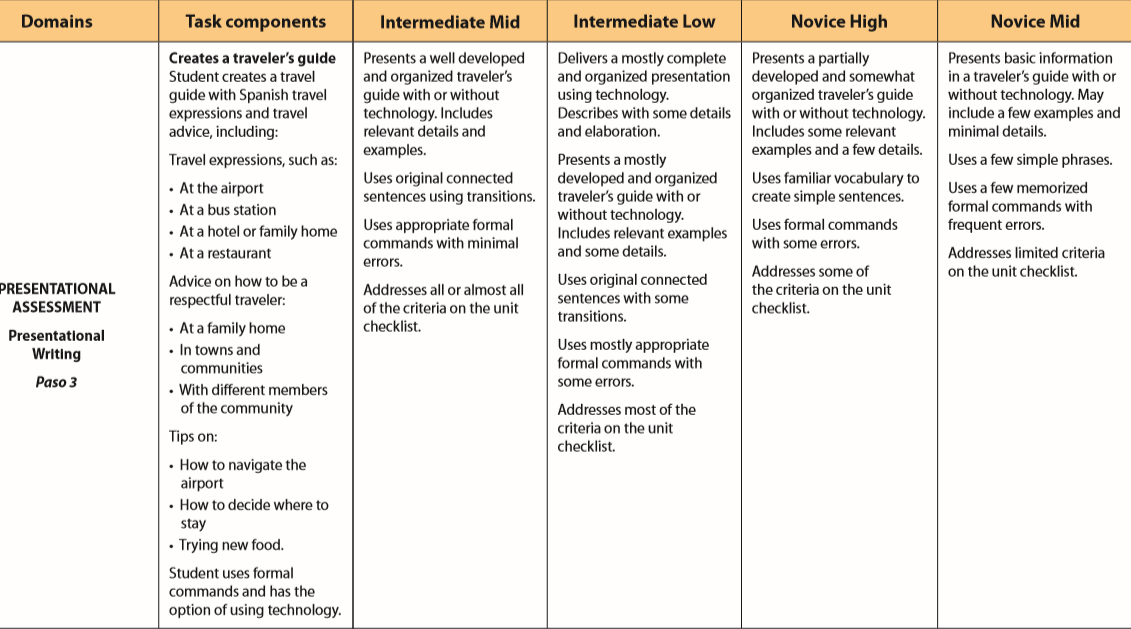  Tips/advice for how to be a respectful guest at una casa de familia              COMMANDS:     Do                                      Don’t (positive)                       (negative)(at least 2 of each)Tips/advice for how to be a respectful traveler/advice when navigating the airport (check-in counter,  Security, customs)                         COMMANDS:         Do                                             Don’t (positive)                                 (negative)(at least 2 of each)Tips/advice for ordering and trying new foods /eating with the homestay family                       COMMANDS:     Do                                     Don’t (positive)                               (negative)(at least 2 of each)Tips/advice for how to be a respectful traveler when visiting new communities.                      COMMANDS:       Do                                                Don’t       (positive)                                (negative)(at least 2 of each)a casa de familia, hotel, or hostelthe airporta restaurant or at dinner with the homestay familythe bus or train station________________________________________________________________________________________________________________________________